

2020 NADO Photo Contest Entry Form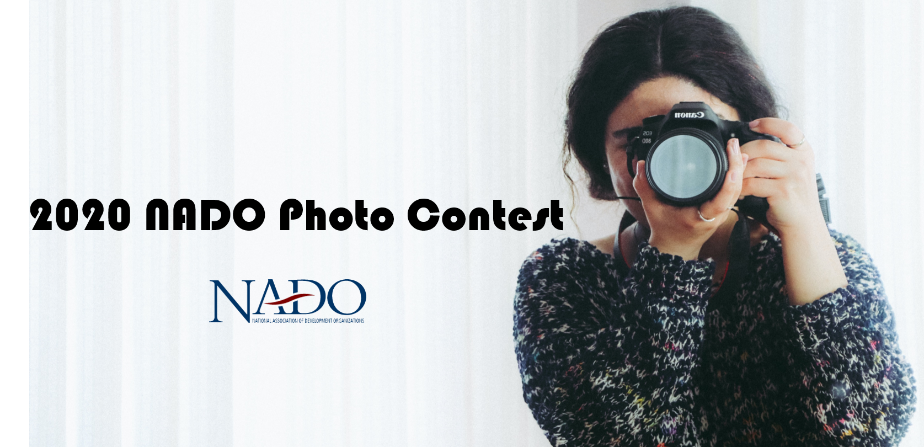 Thank you for participating in the 2020 NADO Photo Contest!  Please submit this completed form, along with your photos, via e-mail to Brett Schwartz at bschwartz@nado.org by September 10, 2020.  If your files are too large to e-mail, you may also submit via Dropbox to the same e-mail address after providing notification.  /////////////////////////////////////////////////////Please check:  [  ]  I have read the rules and submission requirements for the NADO Photo Contest at NADO.org [  ]  My organization is a NADO member [  ]  I understand that the photos submitted may be used in NADO and NADO Research Foundation publications and presentations, as well as on NADO’s website/social media channelsName: 
Organization: 
E-mail: 
Date:Please check the categories for which you are submitting photos (2 photos maximum per category):[  ]    Building Vibrant Places[   ]    Strengthening the Built and Natural Environments[   ]    Investing in Our Regional Economy [   ]    Sustaining Our Communities [   ]    COVID-19 Response and Recovery 
Complete the following information for each photo submitted (cut and paste more sections if necessary):The subject of the photo is: The location of the photo is:  The staff member who took the photo is:  
                                         
                                        Please direct any questions to NADO Research Foundation Associate Director Brett Schwartz at bschwartz@nado.org